2020首届“古韵寿昌•梦想启航”全国摄影大赛参赛表备注：请完整填写此表格，连同作品压缩打包后发E-mail: 539801435@qq.com赛事咨询：陈  赛：17764528854范胜利：15825538345也可关注中国摄影网微信公众号（微信号：wwwcnphotosnet），进入公众号提问。关注中国摄影网微信公众平台扫一扫或者长按二维码识别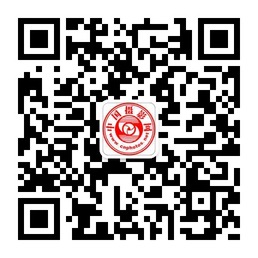 作品标题作者姓名投稿总数通讯地址邮政编码E-mailE-mail联系手机微信或QQ微信或QQ作品说明